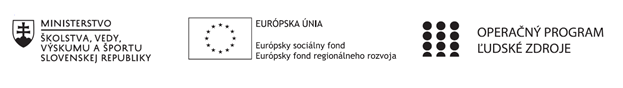 Správa o činnosti pedagogického klubu Príloha:Prezenčná listina zo stretnutia pedagogického klubuPríloha správy o činnosti pedagogického klubu                                                                                             PREZENČNÁ LISTINAMiesto konania stretnutia: ZŠ Škultétyho 1 , NitraDátum konania stretnutia:   22 . 3. 2022Trvanie stretnutia: od 15,30 hod	do 18,30 hod	Zoznam účastníkov/členov pedagogického klubu:Prioritná osVzdelávanieŠpecifický cieľ1.2.1 Zvýšiť inkluzívnosť a rovnaký prístup ku kvalitnému vzdelávaniu a zlepšiť výsledky a kompetencie detí a žiakovPrijímateľZŠ Škultétyho 1, NitraNázov projektuRozvoj prírodovednej a čitateľskej gramotnostiKód projektu  ITMS2014+312011S818Názov pedagogického klubu Pedagogický klub prírodovednýDátum stretnutia  pedagogického klubu22. 3 2022Miesto stretnutia  pedagogického klubuZŠ Škultétyho 1 Nitra , informatická učebňaMeno koordinátora pedagogického klubuMgr. Lucia ZahoranováOdkaz na webové sídlo zverejnenej správyhttps://zsskultetyhonitra.edupage.org/a/nase-projekty?eqa=dGV4dD10ZXh0L3RleHQxNiZzdWJwYWdlPTE%3DManažérske zhrnutie:Pedagogického klubu sa nezúčastnili všetci členovia. Prítomní boli oboznámení s harmonogramom stretnutia, pričom skloňované boli predovšetkým pojmy ako: vodná energia, obnoviteľné prírodné zdroje energie, hodina Zeme či medzinárodné/ svetové dni. Jednotlivé body programu boli splnené.kľúčové slová: prírodovedná gramotnosť, obnoviteľné prírodné zdroje energie, vodná energia, hodina Zeme, medzinárodné dniManažérske zhrnutie:Pedagogického klubu sa nezúčastnili všetci členovia. Prítomní boli oboznámení s harmonogramom stretnutia, pričom skloňované boli predovšetkým pojmy ako: vodná energia, obnoviteľné prírodné zdroje energie, hodina Zeme či medzinárodné/ svetové dni. Jednotlivé body programu boli splnené.kľúčové slová: prírodovedná gramotnosť, obnoviteľné prírodné zdroje energie, vodná energia, hodina Zeme, medzinárodné dniHlavné body, témy stretnutia, zhrnutie priebehu stretnutia: Otvorenie stretnutiaZrealizované, pripravované a plánované aktivity na témy: Vodná energiaHodina ZemeDiskusiaKoordinátorka pedagogického klubu privítala prítomných členov a oboznámila ich s harmonogramom stretnutia.Úvodná časť stretnutia bola zameraná na odprezentovanie zrealizovaných, pripravovaných a plánovaných aktivít týkajúcich sa danej témy, ktoré pedagógovia jednotlivých krúžkov uskutočnili alebo plánujú uskutočniť so žiakmi. Pútavé prezentácie podnecovali k novému uvažovaniu a ponúkali tak ďalšie možnosti , ako aktuálnu tému prehĺbiť a čo najefektívnejšie sprostredkovať žiakom. Opäť sa dostali k slovu aj medzipredmetové vzťahy, keďže dané témy sa v jednotlivých predmetoch prelínajú  a ponúkajú tak širokospektrálne spracovanie dát. Pozornosť bola upriamená aj na prepájanie vedomostí v súčinnosti s činnosťami priamo v teréne. Vyučujúci sa navzájom inšpirovali a rozdelili si jednotlivé oblasti.V súvislosti s témou „Energia“ sa členovia prírodovedného klubu rozhodli podporiť medzinárodnú klimatickú akciu s názvom „Hodina Zeme“. Členovia krúžkov dostali za úlohu informovať svojich spolužiakov o pripravovanej akcii a vyzvali ich tak k spoločnému plneniu. Cieľ bol jasný: odľahčiť našu Zem od elektrického smogu aspoň na symbolickú hodinu. Zapojenie sa je na dobrovoľnej báze, ako aj to, či sa zapojí jednotlivec, alebo celá jeho rodina. Nakoľko ide o celosvetovú akciu a jej každoročné plnenie je zverejnené na internete, žiaci majú možnosť dohľadať si viac informácií a informovať o tom svoje okolie. Výsledkom celoškolskej aktivity znížiť v daný moment spotrebu elektrickej energie na minimum má byť zhodnotenie a prediskutovanie skutočnosti, v akej veľkej miere sme ako ľudstvo závislí od energie, uvedomiť si častokrát zbytočné plytvanie energie a hľadať spôsoby, ako eliminovať jej odber aj malými krokmi a viesť uvedomelejší spôsob života.  V rámci diskusie si pedagógovia vymenili  názory a postrehy a dohodli sa na  vzájomnej spolupráci, ako aj štúdiu odbornej literatúry.Hlavné body, témy stretnutia, zhrnutie priebehu stretnutia: Otvorenie stretnutiaZrealizované, pripravované a plánované aktivity na témy: Vodná energiaHodina ZemeDiskusiaKoordinátorka pedagogického klubu privítala prítomných členov a oboznámila ich s harmonogramom stretnutia.Úvodná časť stretnutia bola zameraná na odprezentovanie zrealizovaných, pripravovaných a plánovaných aktivít týkajúcich sa danej témy, ktoré pedagógovia jednotlivých krúžkov uskutočnili alebo plánujú uskutočniť so žiakmi. Pútavé prezentácie podnecovali k novému uvažovaniu a ponúkali tak ďalšie možnosti , ako aktuálnu tému prehĺbiť a čo najefektívnejšie sprostredkovať žiakom. Opäť sa dostali k slovu aj medzipredmetové vzťahy, keďže dané témy sa v jednotlivých predmetoch prelínajú  a ponúkajú tak širokospektrálne spracovanie dát. Pozornosť bola upriamená aj na prepájanie vedomostí v súčinnosti s činnosťami priamo v teréne. Vyučujúci sa navzájom inšpirovali a rozdelili si jednotlivé oblasti.V súvislosti s témou „Energia“ sa členovia prírodovedného klubu rozhodli podporiť medzinárodnú klimatickú akciu s názvom „Hodina Zeme“. Členovia krúžkov dostali za úlohu informovať svojich spolužiakov o pripravovanej akcii a vyzvali ich tak k spoločnému plneniu. Cieľ bol jasný: odľahčiť našu Zem od elektrického smogu aspoň na symbolickú hodinu. Zapojenie sa je na dobrovoľnej báze, ako aj to, či sa zapojí jednotlivec, alebo celá jeho rodina. Nakoľko ide o celosvetovú akciu a jej každoročné plnenie je zverejnené na internete, žiaci majú možnosť dohľadať si viac informácií a informovať o tom svoje okolie. Výsledkom celoškolskej aktivity znížiť v daný moment spotrebu elektrickej energie na minimum má byť zhodnotenie a prediskutovanie skutočnosti, v akej veľkej miere sme ako ľudstvo závislí od energie, uvedomiť si častokrát zbytočné plytvanie energie a hľadať spôsoby, ako eliminovať jej odber aj malými krokmi a viesť uvedomelejší spôsob života.  V rámci diskusie si pedagógovia vymenili  názory a postrehy a dohodli sa na  vzájomnej spolupráci, ako aj štúdiu odbornej literatúry.Závery a odporúčania:Koordinátorka poďakovala prítomným členom a stručne zhrnula priebeh stretnutia. Povzbudila členov do ďalšej činnosti a vyzvala na vzájomnú spoluprácu medzi krúžkami.Závery a odporúčania:Koordinátorka poďakovala prítomným členom a stručne zhrnula priebeh stretnutia. Povzbudila členov do ďalšej činnosti a vyzvala na vzájomnú spoluprácu medzi krúžkami.Vypracoval (meno, priezvisko)Mgr. Lucia ZahoranováDátum22. 3. 2022PodpisSchválil (meno, priezvisko)PaedDr. Jana MeňhartováDátum23.3.2022PodpisPrioritná os:VzdelávanieŠpecifický cieľ:1.2.1 Zvýšiť kvalitu odborného vzdelávania a prípravy reflektujúc potreby trhu prácePrijímateľ:ZŠ Škultétyho 1, NitraNázov projektu:Rozvoj prírodovednej a čitateľskej gramotnostiKód ITMS projektu:312011S818Názov pedagogického klubu:Pedagogický klub prírodovedný, č.19č.Meno a priezviskoPodpisInštitúcia1.Mgr. Lucia Zahoranová2.Mgr. Martina Lavrincová3.Mgr. Dagmar Moravčíková4.Mgr. Lenka Vatralová5.Mgr. Andrea PaulďurováPN6.PaedDr. Katarína Chlapečková, PhD.PN